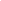 THÔNG BÁO DANH SÁCH HỌC SINH, SINH VIÊN ĐỦ ĐIỀU KIỆN XÉT HỌC BỔNG			HỌC KÌ II  NĂM HỌC: 2017 - 2018Chú ý: Những Sinh viên có tên tronh danh sách trên, kiểm tra lại các thông tin, nếu có ý kiến thắc mắc liên hệ phòng Đào tạo trong vòng 3 ngày kể từ ngày có thông báo này (ngày 11 tháng 9 năm 2018)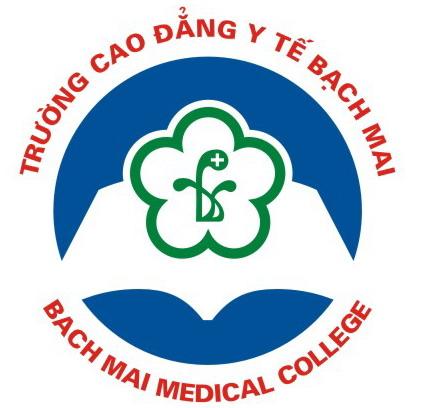 Trường Cao đẳng Y tế Bạch MaiPhòng Đào tạo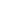                                           CỘNG HOÀ XÃ HỘI CHỦ NGHĨA VIỆT NAM                                               Độc lập – Tự do – Hạnh phúcĐiểm tổng kết môn họcĐiểm tổng kết môn họcĐiểm tổng kết môn họcĐiểm tổng kết môn họcĐiểm tổng kết môn họcĐiểm tổng kết môn họcĐiểm tổng kết môn họcĐiểm tổng kết môn họcĐiểm tổng kết môn họcĐiểm tổng kết môn họcĐiểm tổng kết môn họcĐiểm tổng kết môn họcĐiểm tổng kết môn họcĐiểm tổng kết môn họcĐiểm tổng kết môn họcĐiểm tổng kết môn họcĐiểm tổng kết môn họcĐiểm tổng kết môn họcĐiểm tổng kết môn họcĐiểm tổng kết môn họcĐiểm tổng kết môn họcĐiểm tổng kết môn họcĐiểm tổng kết môn họcĐiểm tổng kết môn họcĐiểm tổng kết môn họcSTTHỌ VÀTÊNLỚPSKNCSK&HVCNYHCTCSSK Người bệnh cao tuổiPhục hồi chức năngĐường lối cách mạng Việt NamSức khỏe -  Môi trường và vệ sinhDịch tễ và các bệnh truyền nhiễmsinh lý bệnhCSSK Người bệnh u bướuPL&TCYTNghiên cứu khoa họcCSSK Người bệnh Mắt, TMH, Da liễu, RHMCSSK Người lớn bệnh nội khoaTiếng anh cơ bảnTiếng anh chuyên ngànhTTBV CSSSK Người lớn bệnh Ngoại khoaTTBV CSSK Phụ nữ, bà mẹ và gia đìnhTTBV CSSK Trẻ emTTBV CSSK người bệnh Truyền nhiễmTTBV CSNB Cấp cứu & CS Tích cựcTTBV CSSK người lớn bệnh Nội khoa 1TTBV CSSK người lớn bệnh Nội khoa 2TTBV CSSK Tâm thầnTTBV CSNB Chuyên khoaThực tập tốt nghiệpĐiểm trung bình chung học kỳ II năm học 2017-2018Điểm rèn luyệnDự kiến Xét học bổng loại22324223222455533332542361NGUYỄN THỊ HOÀNG 
LANCĐ ĐD3B66987687978899999999999898.38X.sắcGiỏi2NGUYỄN HOÀNG 
THUCĐ ĐD3B77997667889899898889999898.25TốtGiỏi3NGUYỄN THỊ NGÂN 
ANHCĐ ĐD3A789856789999710987989988998.24X.sắcGiỏi4NGUYỄN THỊ THU 
HIỀNCĐ ĐD3B66887777888899996999999898.23TốtGiỏi5NGUYỄN ĐẮC 
THƯỞNGCĐ ĐD3B65997677879899998989898898.19X.sắcGiỏi6NGUYỄN THỊ 
HUYỀNCĐ ĐD3A88888578999878988988898898.14X.sắcGiỏi7BÙI THỊ VÂN 
ANHCĐ ĐD3A77885768988888897999989998.05TốtGiỏi8NGUYỄN DUY PHƯƠNG 
HÙNGCĐ ĐD3A758865579698788991099999998.01TốtGiỏi9TRẦN THANH 
MAICĐ ĐD3A77987776988879988888888998.01TốtGiỏi10PHẠM THỊ 
THUCĐ ĐD3B77887687869889887899998887.99TốtKhá11BÙI THANH 
HUYỀNCĐ ĐD3B668956669788899899898888107.97TốtKhá12HOÀNG THỊ 
NGACĐ ĐD3A68887658988889879789879897.90TốtKhá13LÊ KIỀU 
ÁNHCĐ ĐD3B58877687887889985988998887.90X.sắcKhá14HỒ THỊ PHƯƠNG 
THẢOCĐ ĐD3A57885768998888899988898887.89TốtKhá15NGUYỄN THỊ 
PHƯƠNGCĐ ĐD3B6579777777988998887898797.88TốtKhá16HOÀNG KHÁNH 
LYCĐ ĐD3A67786777958898878998898897.87TốtKhá17NGUYỄN THÙY 
LINHCĐ ĐD3A77887558888879988788888897.85TốtKhá18PHẠM THỊ 
HƯƠNGCĐ ĐD3B66895777888898888789888997.85TốtKhá19NGUYỄN MINH 
TRÚCCĐ ĐD3A57776767859878898999999987.82TốtKhâ20ĐÀO THỊ THANH 
MAICĐ ĐD3A77887677978879878798878997.81TốtKhá21HOÀNG THỊ 
LINHCĐ ĐD3A67877657998878889989878897.80TốtKhá22NGUYỄN NGỌC 
ÁNHCĐ ĐD3A58785778998888887899889887.78TốtKhá23LÊ HỮU 
ĐÔCĐ ĐD3A78685558988888898879988897.78TốtKhá24VŨ THỊ 
HẢOCĐ ĐD3B66885777988887897889988897.78TốtKhá25HOÀNG THỊ 
HIỀNCĐ ĐD3B66886766979889898888788897.78TốtKhá26NGUYỄN THỊ 
HUYỀNCĐ ĐD3B76895777878887878899898897.77TốtKhá27TRẦN THỊ NHƯ 
QUỲNHCĐ ĐD3A58786778988878789789889897.76TốtKhá28DƯƠNG THỊ 
THANHCĐ ĐD3A57885657998889898788889987.76TốtKhá29VŨ THỊ THANH 
HUYỀNCĐ ĐD3B66876778968888788988888897.75TốtKhá30NGUYỄN THỊ HUYỀN 
LINHCĐ ĐD3B66896667979879878989788897.75TốtKhá31DƯƠNG THỊ 
MƠCĐ ĐD3B66987767889888788798888887.73TốtKhá32TRẦN THỊ PHƯƠNG 
THUỶCĐ ĐD3B66987677859888798788888897.73TốtKhá33DƯƠNG THỊ 
TRINHCĐ ĐD3A67986766999878887898888887.72TốtKhá34PHẠM THỊ THU 
HIỀNCĐ ĐD3B56876777868888887998888897.72TốtKhá35LÊ THỊ 
LIÊNCĐ ĐD3B66886657988887877899988897.72TốtKhá36ĐÀO THỊ DIỆU 
LINHCĐ ĐD3A66786767898888887989788897.71TốtKhá37LÊ VĂN 
LONGCĐ ĐD3A77887657959878898798878897.71TốtKhá38NGUYỄN THỊ HƯƠNG 
GIANGCĐ ĐD3B68785756878897898988888897.71TốtKhá39NGUYỄN THỊ 
THÚYCĐ ĐD3B69965687888888897879789797.71TốtKhá40TRẦN THỊ 
PHƯỢNGCĐ ĐD3A67776667888888878889888897.68TốtKhá41TẠ THÚY 
LINHCĐ ĐD3B56895768989878887889888797.68TốtKhá42NGUYỄN MAI 
LIÊNCĐ ĐD3A76986657968888877989788897.67TốtKhá43NGUYỄN MẠNH 
THẮNGCĐ ĐD3A67876766878887889888888897.67TốtKhá44VŨ THỊ 
LÝCĐ ĐD3B65997767889877889788888887.67TốtKhá45HÀ THỊ LỆ 
QUYÊNCĐ ĐD3A58886665988888878789888897.66TốtKhá46VŨ MỸ 
LINHCĐ ĐD3A78887556978868898788888897.65TốtKhá47LÃ THỊ 
THUỲCĐ ĐD3A57896767979788888878888887.65TốtKhá48VŨ THỊ 
HẰNGCĐ ĐD3B55875778958888889888888797.65TốtKhá49NGUYỄN THUỲ 
LINHCĐ ĐD3B67886756869888888788879897.63TốtKhâ50TRƯƠNG THỊ THU 
HIỀNCĐ ĐD3A76895577968787889989888887.62TốtKhá51NGUYỄN THỊ 
THOACĐ ĐD3B75887656879887887798888897.62TốtKhá52NGUYỄN THỊ THU 
TRANGCĐ ĐD3B77887666989877887798888887.61TốtKhá53PHÙNG THỊ THỦY 
TIÊNCĐ ĐD3A77886756888878987988888877.59TốtKhá54TRẦN THÁI 
SƠNCĐ ĐD3B6669765787989977789888787.59TốtKhá55BÙI THỊ THU 
HUYỀNCĐ ĐD3A75785657988879886988898697.58TốtKhá56LÊ THỊ THU 
LỆCĐ ĐD3A57875557978878888988888897.58TốtKhá57PHẠM TRANG 
NHUNGCĐ ĐD3A67787667877878888789788897.58TốtKhá58PHẠM THỊ THANH 
THỦYCĐ ĐD3A57796668898879886888878887.58TốtKhá59PHẠM THỊ 
HẢICĐ ĐD3A77787557989878885888889887.57TốtKhá60TRẦN THỊ 
TUYẾTCĐ ĐD3A57887667959878887788798987.57TốtKhá61ĐỖ THỊ 
HÀCĐ ĐD3B67885657978887888889888887.57TốtKhá62BÙI HỮU 
SƠNCĐ ĐD3B6588767688988878887887887.57TốtKhá63TRỊNH THỊ 
THUCĐ ĐD3A57786758959878798889988877.56X.sắcKhá64NGUYỄN THỊ THU 
HƯỜNGCĐ ĐD3B56995767868878888978888887.56TốtKhá65ĐỖ THỊ HUYỀN 
TRANGCĐ ĐD3B75895667879878877887888897.54TốtKhá66NGUYỄN THỊ 
PHƯƠNGCĐ ĐD3A57787675998878886699788897.53TốtKhá67PHẠM THỊ 
HÒACĐ ĐD3B78885667977887887779878897.53TốtKhá68BÙI THỊ 
VÂNCĐ ĐD3B65887656879888886879888887.53TốtKhá69NGHIÊM THỊ 
PHƯƠNGCĐ ĐD3A67776668968878887679888897.52TốtKhá70TRẦN THU 
HẠNHCĐ ĐD3B65875777858877889888888897.52TốtKhá71TRƯƠNG KIM 
HUYỀNCĐ ĐD3B56886866868878788899958897.52TốtKhá72PHẠM THỊ 
VÂNCĐ ĐD3B65787766858888887988888787.52TốtKhá73NGUYỄN THỊ ANH 
THUCĐ ĐD3A57866666858869897699899887.49TốtKhâ74NGUYỄN THỊ 
TRINHCĐ ĐD3B75897676889878886778888787.49TốtKhá75TRẦN THỊ THU 
PHƯỢNGCĐ ĐD3B6786665696988788688888897.49TốtKhá76ĐINH THỊ THANH 
HUYỀNCĐ ĐD3A75785657968867898988888897.48TốtKhá77CHU THỊ 
THÚYCĐ ĐD3A57885656988877797989888987.48TốtKhá78HÀ THỊ HẢI 
YẾNBL->3A66886676868888858978888887.48TốtKhá79TRẦN THỊ 
HÀCĐ ĐD3A76785558888868887888898887.47TốtKhá80VŨ TRẦN THANH 
TÙNGCĐ ĐD3A67786655959887888878898887.47TốtKhá81DƯƠNG THỊ 
HƯỞNGCĐ ĐD3B56886768868877886789878897.46TốtKhá82PHAN THỊ 
TƯƠICĐ ĐD3A56886757859888866998788887.44TốtKhá83NGUYỄN THỊ 
THẢOCĐ ĐD3B75887656879878787788888887.44TốtKhá84VŨ THỊ PHƯƠNG 
ANHCĐ ĐD3A77875668888877777989888787.43TốtKhá85MAI THỊ HẢI 
YẾNCĐ ĐD3A57786656969877787788898897.42TốtKhâ86PHAN THỊ 
TRANGCĐ ĐD3A57886567889878886879788787.41TốtKhá87LÊ THỊ 
ANHCĐ ĐD3A67885558989877887768888887.39TốtKhá88ĐẶNG GIA 
HUYCĐ ĐD3B66675576858878878899888797.39TốtKhá89LÊ THỊ KHÁNH 
LYCĐ ĐD3B56877756869877887788888887.39TốtKhá90ĐỖ THỊ 
THẢOCĐ ĐD3B75885666879877878888888787.37TốtKhá91NGÔ THỊ 
HƯƠNGCĐ ĐD3A67885656968877788999778887.34TốtKhâ92PHAN THỊ TUYẾT 
LANCĐ ĐD3A67875556977867886988888897.34TốtKhá93TRỊNH THỊ 
NGỌCCĐ ĐD3A66676655868887887788888897.34TốtKhá94PHẠM THỊ 
THẢOCĐ ĐD3A56875755868876889888898887.33TốtKhá95NGUYỄN THỊ 
PHƯỢNGCĐ ĐD3B6577566687888777789888897.33TốtKhá96HOÀNG THỊ 
QUYÊNCĐ ĐD3B6577655698888787779888787.29TốtKhá97ĐÀM MINH 
HẰNGCĐ ĐD3B65875657868888777888788697.28TốtKhá98VŨ THỊ 
THANHCĐ ĐD3A56785756889877787788788987.24TốtKhá99TRẦN THỊ NGỌC 
ÁNHCĐ ĐD3A57775556768877887879778887.09TốtKhá